Maths Year 5 Attempt as many as you can.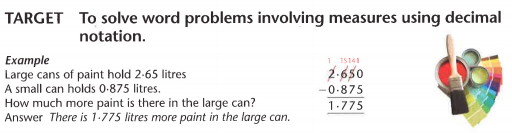 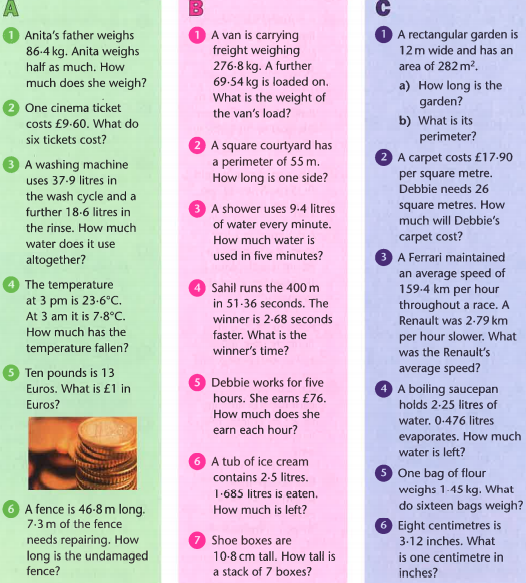 Find the answers below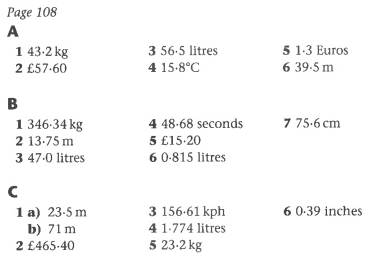 